Порядок действий при проведении общероссийской тренировки системы дистанционного электронного голосования.Проголосовать смогут избиратели:– граждане Российской Федерации;– достигшие возраста 18 лет;– имеющие подтвержденную учетную запись на ЕПГУ;– оформившие заявление в личном кабинете ЕПГУ.Подача заявления с 21 апреля по 7 маяЗайти на ЕПГУ https://www.gosuslugi.ru/;Перейти баннеру «Дистанционное электронное голосование»;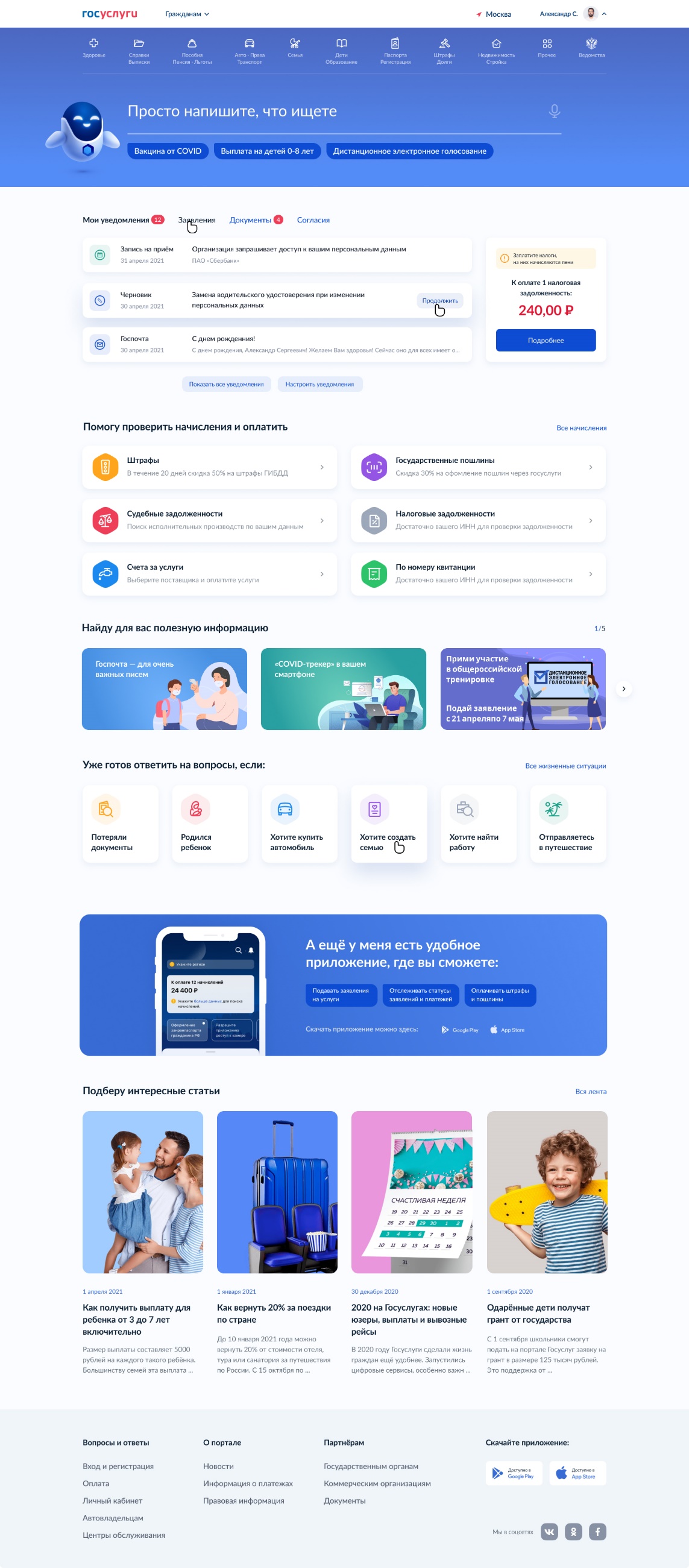 Рисунок 1 – баннер с информацией о проведении общероссийской тренировки 
(новая версия портала Госуслуг)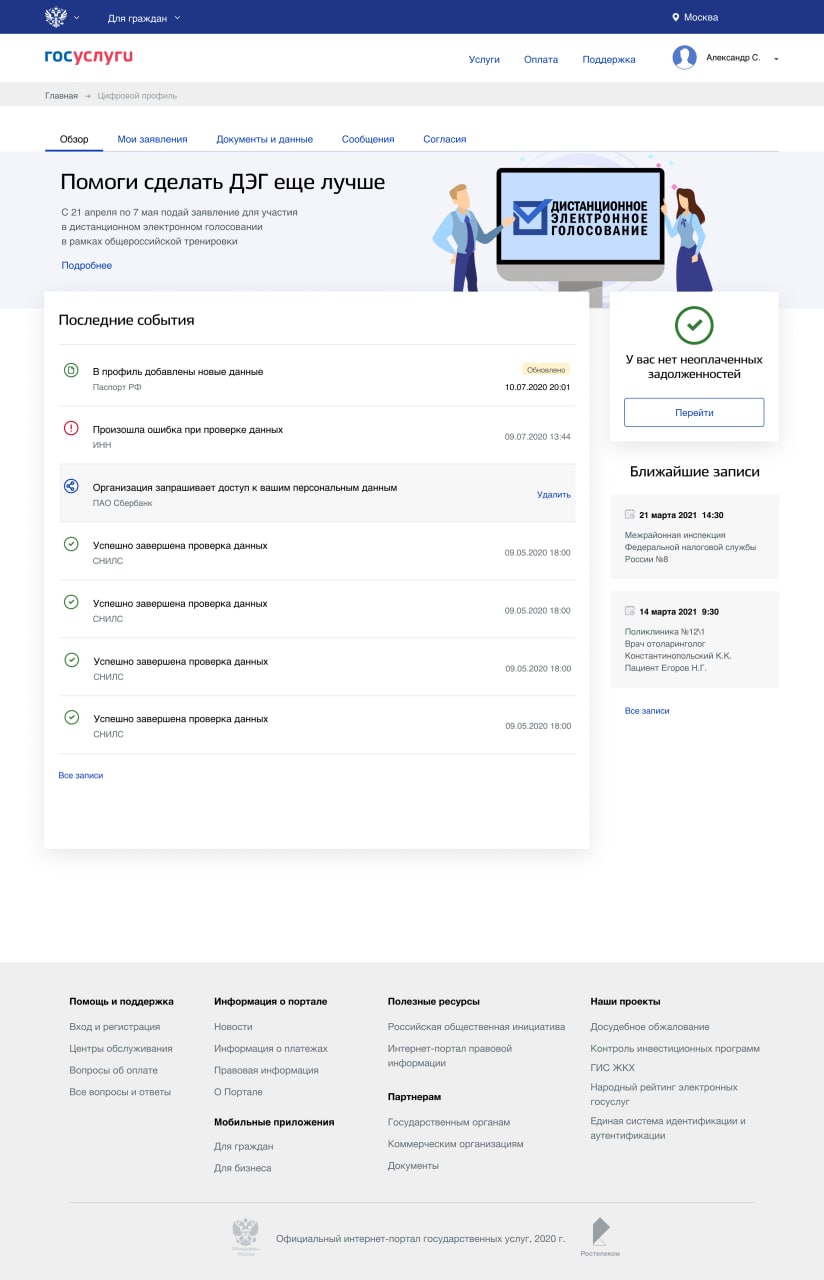 Рисунок 2 – баннер с информацией о проведении Общероссийской тренировки 
(старая версия портала Госуслуг)Нажать на кнопку «Подать заявление»;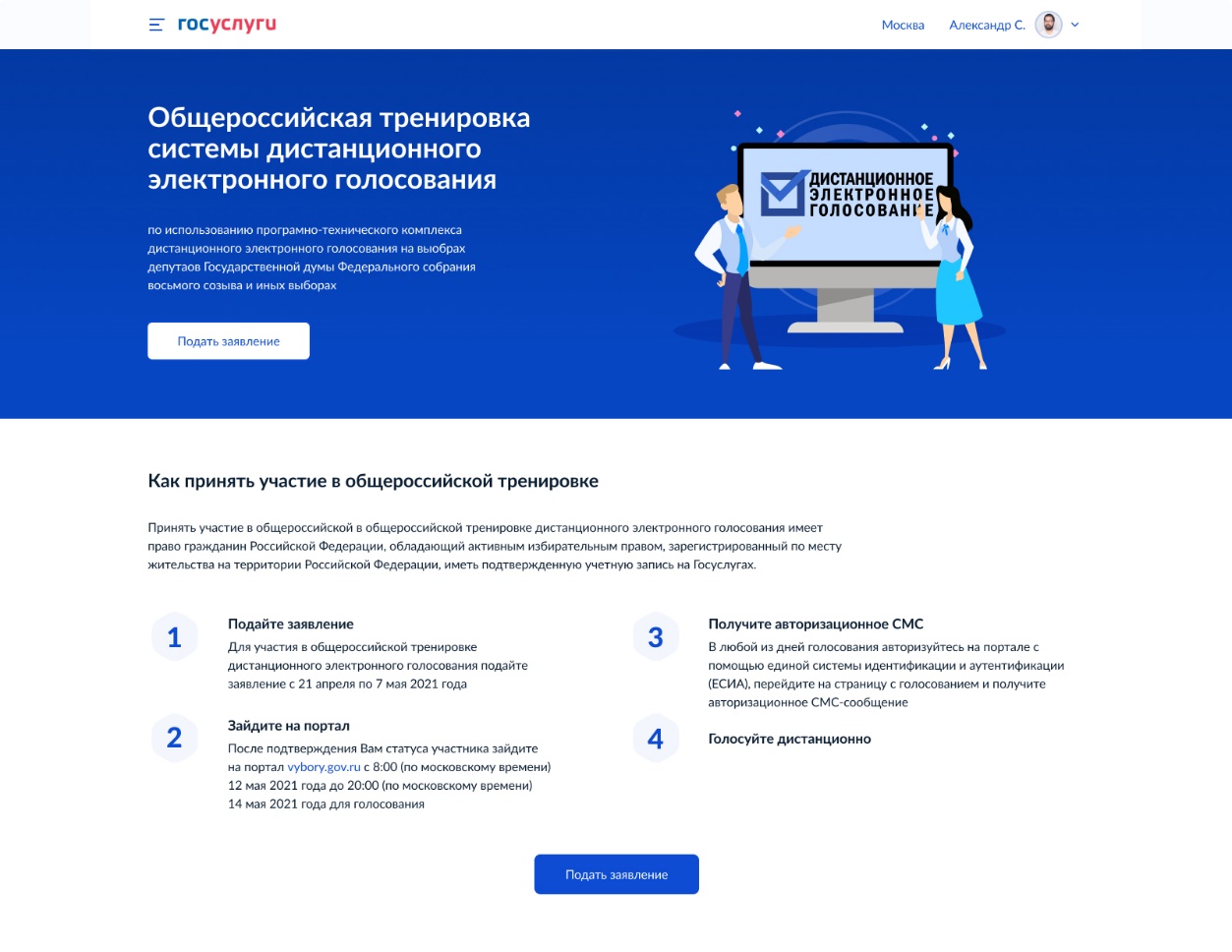 Рисунок 3 – информационная страница о проведении общероссийской тренировкиПроверить корректность персональных данных в предлагаемых для заполнения формах;ВАЖНО! При оформлении заявления адрес постоянной регистрации 
в профиле должен соответствовать адресу, указанному в паспорте. В случае, если адрес отличается необходимо указать адрес 
из ПАСПОРТА!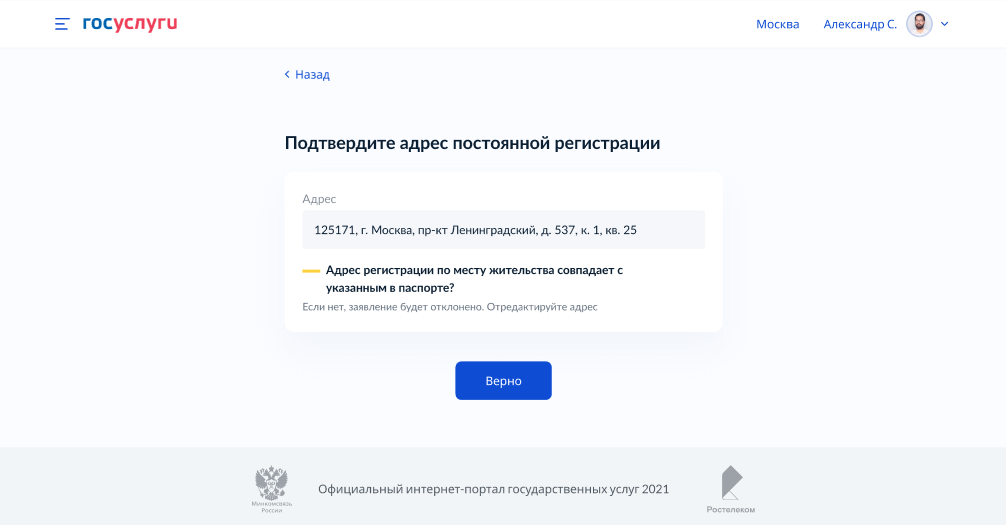 Подтвердить указанные данные, ввести код подтверждения, который придёт в СМС.После подачи заявления избиратель получит инструкцию по участию в дистанционном электронном голосовании в личный кабинет.Голосование с 08.00 12 мая до 20.00 14 мая.Голосование проводится на портале: https://vybory.gov.ru/Перейти на портал можно из личного кабинета ЕПГУ, либо введя ссылку в адресную строку браузера.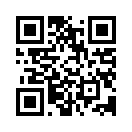 